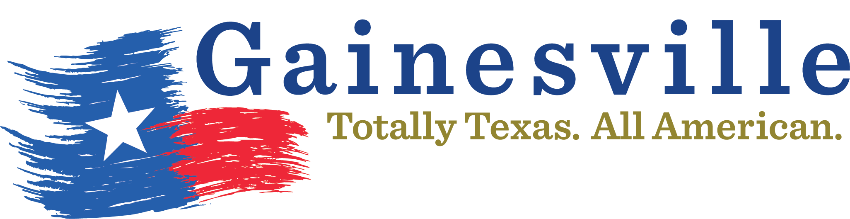 GAINESVILLE PARKS AND RECREATION2019 Adult Basketball Rules1. The game shall be played between two teams of five (5) players each. Each team must have a minimum of four (4) players in order to begin a game. Due to injury, a team may continue a game with less than the minimum number of required players. An ejection that leaves a team with less than the minimum number of required players will result in a forfeit by that team.  Each team will pay one referee $25 before each game played. 2. A game shall consist of two (2) twenty (20) minute halves. a. A running clock stops only for time-outs. b. Clock will stop for all whistles in the last (1) minute of the last half only if either team is head          by ten points or less. 3. A five (5) minute half time will be observed. 4. Each team will be allowed four (4) one minute timeouts per game. 5. Overtime will consist of a three (3) minute period with the clock running the first two (2) minutes and stopping for all whistles during the last minute of play. Each team will be given one (1) extra time-out. 6. If either team is ahead by 20 points or more with 5 minutes remaining the game, the game will be called at the time, and the 5 minutes will not be played. 7. Game time is forfeit time. 8. All games will be played with a regulation size basketball. 9. All teams must wear matching shirts (colors, jerseys, or designs) with a number on the front and back. Numbers must be permanently affixed to the shirt (no tape). 	a. If a player fails to have a number on their shirt, they cannot enter the game until a number is 		secured.b. If the entire team does not have a number on their shirt within 2 minutes of the start time, they will have an automatic forfeit of the game.10. Players may wear soft pads or braces on the leg, knee, and/or ankle. Braces made of any hard material may not be used. For safety reasons participants cannot participate with a cast. 11. Headwear containing any hard, unyielding, stiff material, including billed hats, or items containing exposed knots (i.e. bandanas) is prohibited. 12. Jewelry that may cause harm to others and/or your self is also prohibited. 13. To start the game, a jump ball will be administered at center court. Alternating possession will be in effect once control is obtained after the jump ball. The possession arrow will determine possession of the ball at the start the second half. 14. A substitute must report to the scorekeeper and be recognized by a game official before he/she may enter the game. 15. A player will be fouled out after the fifth foul has been committed.16. If a player receives 2 technical fouls, that player will be ejected.17. If any player receives more technical fouls or should act in such a manner as to cause physical harm, threats, or use verbal explicative in excess, the GPARD will determine the punishment and will notify the coach immediately of the repercussions of that individual. 18. If any team receives 4 technical fouls in one game, that team will forfeit that game.  19. Bonus Free Throws at one-in-one will be awarded at the seventh team foul and double bonus free throws of two shots will be awarded at the tenth team foul. 20. On all technical fouls two free throws will be awarded to the offended team, plus the ball at the division line. 21. Any player or coach who acts in a manner not showing good sportsmanship shall be penalized with an unsportsmanlike technical foul with the possibility of ejection from the game. 22. Grabbing or hanging from the basket/rim will result in a technical foul charged to the player. Any player damaging the rim and/or backboard may be held liable for the cost of replacing damaged equipment. 23. Anyone who is asked to leave or is ejected from a game must leave the entire complex before play is resumed. If they refuse to leave the game will be forfeited to the opposing team. 24. If a team is forced to forfeit, the score will be recorded as 15-0 in favor of their opponent25. A forfeit will cost the forfeiting team $50 payable to the Gainesville Parks and Recreation due before the next scheduled game. a. A team can avoid the forfeit fee by notifying the Gainesville Parks and Recreation of their absence 24 hrs before their scheduled game. However, the established fees due to the refs must be paid by the following game.  Games will be played at the Gainesville Junior High School Gainesville Tx.For questions, contact us:Sydney Kramer – Recreation Coordinator, skramer@cogtx.org (940) 668-4530 (817) 965-0911 Patrick McCage – Director of Parks and Recreation, pmccage@cogtx.org (940) 668-4530 (940) 736-1603